	Please take a few minutes to give us your thoughts.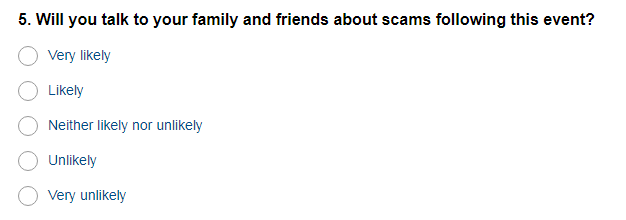 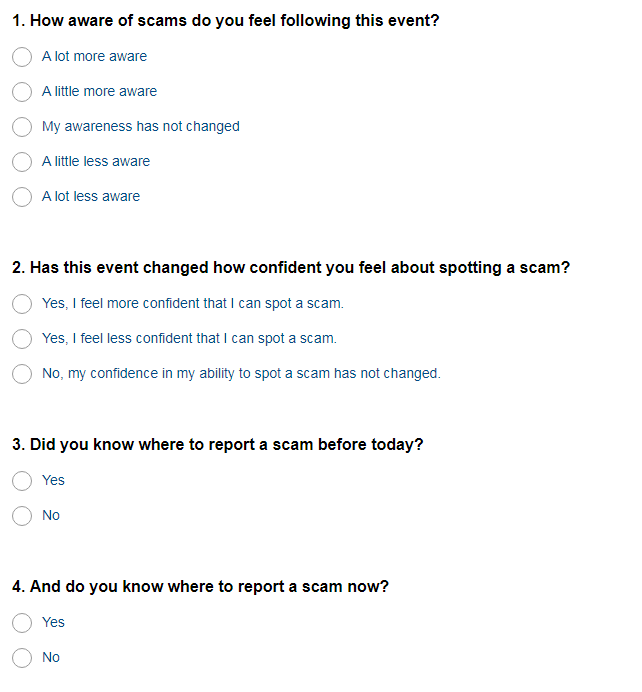 